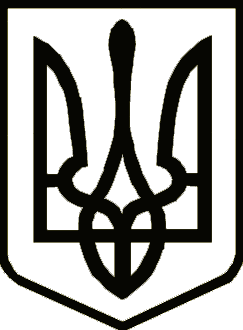 УкраїнаСРІБНЯНСЬКА СЕЛИЩНА РАДАРОЗПОРЯДЖЕННЯПро внесення змін до паспортів бюджетних програм  на 2021 рік        Керуючись пунктом 20 частини 4 статті 42, частиною 8 статті 59 Закону України «Про місцеве самоврядування в Україні», відповідно до частини 8 статті 20 та пункту 18 розділу VI Прикінцевих та перехідних положень Бюджетного Кодексу України, Закону України «Про Державний бюджет України на 2021 рік», наказу Міністерства фінансів України від 26.08.2014 № 836 «Про деякі питання запровадження програмно - цільового методу складання та виконання місцевих бюджетів» (зі змінами), наказу Міністерства фінансів України від 28.12.2018  № 1209  «Про внесення змін до деяких наказів Міністерства фінансів України», згідно рішення тринадцятої сесії Срібнянської селищної ради восьмого скликання від 24.12.2021 «Про внесення змін до рішення другої сесії селищної ради восьмого скликання від 23.12.2020 «Про місцевий бюджет Срібнянської селищної територіальної громади  на 2021 рік»(код бюджету 25530000000), зобов’язую:1. Внести зміни до паспортів бюджетних програм на 2021 рік по головному розпоряднику бюджетних коштів Срібнянська селищна рада за наступними кодами Програмної класифікації видатків та кредитування місцевих бюджетів (КПКВК), виклавши їх в новій редакції: 1.1. КПКВК 0110150 «Організаційне, інформаційно-аналітичне та матеріально-технічне забезпечення діяльності обласної ради, районної ради, районної у місті ради (у разі її створення), міської, селищної, сільської рад»;1.2. КПКВК 0110180  «Інша діяльність у сфері державного управління»;1.3. КПКВК 0112010 «Багатопрофільна стаціонарна медична допомога населенню»;1.4. КПКВК 0112111 «Первинна медична допомога населенню, що надається центрами первинної медичної (медико-санітарної) допомоги»;1.5. КПКВК 0113032 «Надання пільг окремим категоріям громадян з оплати послуг зв`язку»;1.6. КПКВК 0113112 «Заходи державної політики з питань дітей та їх соціального захисту»;1.7. КПКВК 0113242 «Інші заходи у сфері соціального захисту і соціального забезпечення»;1.8. КПКВК 0116020 «Забезпечення функціонування підприємств, установ та організацій, що виробляють, виконують та/або надають житлово-комунальні послуги»;1.9. КПКВК 0116030 «Організація благоустрою населених пунктів»;1.10. КПКВК 0118230 «Інші заходи громадського порядку та безпеки».2. Контроль за виконанням даного розпорядження залишаю за собою.Селищний голова                                                                Олена ПАНЧЕНКО28 грудня2021 року    смт Срібне			      №229